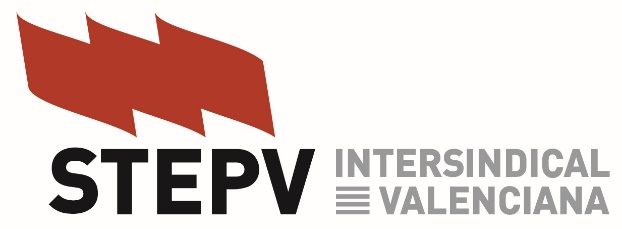 Al·legacions de STEPV-Intersindical Valenciana al projecte de decret pel qual es regula el reconeixement de la competència lingüística de valencià per a l’homologació dels estudis en el sistema educatiu valenciàEl projecte de decret pel qual es regula el reconeixement de la competència lingüística de valencià per a l’homologació dels estudis en el sistema educatiu valencià explicita en el preàmbul les raons per les quals es considera necessari publicar aquest decret i detalla la normativa s’han tingut en compte a l’hora de redactar-lo. També en concreta quina és la finalitat:La finalitat d’aquest decret és reconéixer i posar en valor l'ensenyament del valencià i en valencià amb la determinació de la competència lingüística que correspon a l’alumnat que acabe les diferents etapes formatives en el sistema educatiu valencià i l’ordenació del procediment de reconeixement i certificació de la competència assolida segons els nivells del MECRL.I en l’article 1, s’exposa quin és l’objecte del decret:Article 1. ObjecteL’objecte d’aquest decret és regular el reconeixement de la competència lingüística de valencià per l’homologació dels estudis en el sistema educatiu valencià.Les dues normes fonamentals que ressalta el projecte de decret són la Llei 4/1983, de 23 de novembre, d’ús i ensenyament del valencià (LUEV) i la Llei 4/2018, de 21 de febrer, de la Generalitat, per la qual es regula i promou el plurilingüisme en el sistema educatiu valencià (Llei de plurilingüisme).Concretament, en el preàmbul es transcriu  l’article 19.2 de la LUEV, que estableix: Això no obstant, i sense perjudici de les excepcions regulades a l'article vint-i-quatre, al final dels cicles en què es declara obligatòria la incorporació del valencià a l'ensenyament, i qualsevol que haja estat la llengua habitual en iniciar els estudis, els alumnes han d'estar capacitats per a utilitzar, oralment i per escrit, el valencià en igualtat amb el castellà.I també l’article 5 de la Llei de plurilingüisme:Per a la consecució dels objectius que figuren en l’article 4, el Programa d’educació plurilingüe i intercultural assegurarà que l’alumnat, en acabar les diferents etapes educatives, haja assolit les competències orals i escrites del Marc europeu comú de referència que es determinen a continuació:[...]b) En acabar els ensenyaments postobligatoris no universitaris, com a mínim, el nivell de valencià i castellà equivalent al B2 i l’equivalent a l’A2 de la primera llengua estrangera.Precisament, és en aquestes dues lleis, que emmarquen el projecte de decret, on volem fer èmfasi, per allò que s’hi estableix.En primer lloc, cal destacar els objectius del Programa d’educació plurilingüe i intercultural que desplega l’article 4 d’aquesta mateixa la Llei de plurilingüisme:Article 4. Objectius el Programa d’educació plurilingüe i interculturalEl Programa d’educació plurilingüe i intercultural desenvolupat en aquesta llei té els objectius següents:1. Garantir a l’alumnat del sistema educatiu valencià l’assoliment d’una competència plurilingüe que implique:a) El domini oral i escrit de les dues llengües oficials, el domini funcional d’una o més llengües estrangeres i el contacte enriquidor amb llengües i cultures no curriculars però pròpies d’una part de l’alumnat.Els objectius, doncs, del Programa d’educació plurilingüe i intercultural (PEPLI) són molt clars: garantir a l’alumnat el domini oral i escrit de les dues llengües oficials. Per fer-ho, la Llei de plurilingüisme en l’article 13  fixa que:Article 13. Definició1. El projecte lingüístic de centre és l’instrument mitjançant el qual cada centre educatiu articula i concreta l’aplicació del Programa d’educació plurilingüe i intercultural d’acord amb les característiques del centre educatiu i de l’alumnat.I, respecte del PEPLI, la Llei plurilingüisme estableix en l’article 18 que almenys cada quatre cursos s’ha de fer una avaluació de resultats:Article 18. Avaluació de resultatsAlmenys cada quatre cursos escolars els centres educatius faran una avaluació dels resultats i del procés d’aplicació del projecte lingüístic de centre, d’acord amb les mesures d’avaluació que es preveuen en cadascun dels projectes.I, encara, l’article 28 de la mateixa Llei de plurilingüisme detalla que almenys cada quatre anys s’ha de fer una avaluació global del model lingüístic educatiu valencià.Article 28. Finalitat de l’avaluació global del model lingüístic educatiu valenciàLa conselleria competent en matèria d’educació farà, almenys cada quatre anys, una avaluació global del model lingüístic educatiu valencià que tindrà, entre d’altres, les finalitats següents:1. Comprovar el grau de compliment dels objectius proposats.2. Millorar la qualitat de l’educació plurilingüe i intercultural que proporciona.3. Adequar la política lingüística educativa a les necessitats de la societat.[...]6. Introduir canvis per a millorar el model lingüístic educatiu.Finalment, en la disposició transitòria primera s’estableix el calendari d’implantació del PEPLI: Primera. Calendari d’implantació i normativa aplicable fins a la implantació total del Programa d’educació plurilingüe i intercultural1. Aquesta llei s’implantarà de manera progressiva d’acord amb el calendari següent:a) Curs 2018-2019. Educació infantil i primer cicle d’educació primària.b) Curs 2019-2020. Segon i tercer cicle d’educació primària i centres d’educació especial.c) Curs 2020-2021. Educació secundària obligatòria, batxillerat, formació professional i formació de persones adultes. Així, doncs, el que estableix molt clarament la Llei de plurilingüisme és que almenys cada quatre anys s’ha de fer una avaluació tant del projecte lingüístic del centre, com també una avaluació global del model lingüístic valencià. I també, i pel que fa al batxillerat, la posada en marxa del PEPLI se situa en el curs 2020-2021, que es va ajornar al curs 2021-2022 per la pandèmia provocada per la COVID 19.Per tot això sobta que ara mateix es presente un projecte de decret que desenvolupa la Llei de plurilingüisme i de la qual encara no s’han fet les avaluacions preceptives ni del projecte de lingüístic de centre (article 18) ni del model lingüístic educatiu valencià (article 28).A hores d’ara ens trobem que el PEPLI només s’ha implementat durant un curs complet en secundària, batxillerat, FP i FPA i, per tant, és totalment prematur i improcedent no  sols segons el mateix decret sinó també segons l’estricta lògica poder avaluar-ne els resultats. Com a sindicat de l’ensenyament, no tenim constància que la Conselleria d’Educació haja fet cap avaluació del funcionament del PEPLI. El preàmbul d’aquest decret tampoc no n’aporta la més mínima informació. I els centres tampoc han pogut fer encara l’avaluació del projecte lingüístic de centre. Per tant, resulta, si més no, sorprenent, per no dir imprudent, que abans de tenir dades reals, i que en només any i mig de la implantació del PEPLI en el batxillerat es vulguen fer unes homologacions lingüístiques sense haver tingut prèviament una avaluació exhaustiva del funcionament del programa. I més tenint en compte que el PEPLI és un programa totalment nou. Per al batxillerat, els quatre cursos es complirien en finalitzar el curs 2024-2025. Per això és del tot improcedent dictar una norma sobre reconeixement de la competència lingüística de l’alumnat sense conèixer com ha funcionat el PEPLI de manera global en l’ensenyament valencià, però també de manera particular en cadascun del centres d’ensenyament. Abans de llançar cap nova proposta normativa com la d’aquest projecte de decret s’ha de fer la preceptiva avaluació que estableix la Llei de plurilingüisme. Amb aquestes dades, s’hauria de donar la paraula a la comunitat educativa i, molt especialment, al professorat. I, amb aquesta informació, introduir, si és el cas, els canvis i les millores corresponents mitjançant uns projectes normatius basats en les dades de les avaluacions i les aportacions de la comunitat educativa. Fer-ho abans no té cap sentit, vulnera l’esperit de la norma, però sobretot implica actuar ignorant del tot el funcionament de l’ensenyament.A més de la improcedència de la publicació del projecte de decret en aquest moment, volem també analitzar alguna part de l’articulat que creiem que no és acceptable. En concret, l’article 7 i la disposició final segona:L’article 7 preveu:Article 7. Certificat d’homologació de nivell C1 de coneixements de valenciàEs reconeix un nivell C1 del MECRL a les persones que hagen acabat els ensenyaments postobligatoris no universitaris en la modalitat de Batxillerat amb una qualificació mitjana de 7 o superior en l’assignatura de Valencià en els dos cursos de Batxillerat a partir del curs 2021/2022.I la disposició final segona:Segona. Reconeixement del nivell C1 pel desplegament de la Llei 4/2018La qualificació mitjana de 7 o superior necessària en els dos cursos del Batxillerat en l'assignatura de valencià per a obtindre el nivell de valencià equivalent al C1 del MECRL establida en l’article 7 d’aquest decret, es reduirà proporcionalment fins a exigir-se una qualificació mitjana de 5, a mesura que augmente el temps mínim exigit destinat als continguts curriculars en valencià en el conjunt de l'escolaritat obligatòria, el qual està actualment fixat, per l'article 6.3.a) de la Llei 4/2018, en el 25 % de les hores efectivament lectives, una vegada aconseguit l'objectiu previst en l'article 11.a), de la citada Llei 4/2018, que els centres educatius sostinguts amb fons públics vehiculen el 50 % del temps curricular en valencià.És a dir, el projecte de decret proposa en l’article 7 i en la disposició final segona un reconeixement de nivell de valencià C1, superior al mínim que estableix la mateixa Llei de plurilingüisme en l’article 5.b), que el fixa amb el nivell B2. Aquest sorprenent augment de reconeixement de B2 a C1 no es troba justificat en cap apartat del decret, ni tan sols en el preàmbul. I resulta curiós que una norma de caràcter inferior, com un decret, esmene i incremente el nivell de valencià reconegut en la norma de rang superior, com és la Llei de plurilingüisme. Però no sols sobta la manca de justificació i la discrepància normativa en aquest augment de reconeixement, sinó que tampoc apareix cap fonamentació del perquè de la qualificació mitjana de 7 que s’estableix en l’article 7, com tampoc de la subsegüent reducció proporcional de la qualificació de 7 a 5 que es fixa en la disposició final segona.Els certificats de nivells corresponents al Marc Europeu Comú de Referència (MECR) es fan en funció de l’assoliment d’uns coneixements concrets. Aquests nivells descriuen d’una manera exhaustiva les competències lingüístiques que han de dominar i demostrar els aprenents de llengua per a utilitzar una llengua per a la comunicació, i els coneixements i les habilitats que han de desenvolupar per a ser capaços d’actuar de manera efectiva. El MECR també defineix els nivells de domini de la llengua que permeten mesurar el progrés dels aprenents en cada estadi de l’aprenentatge i durant tota la vida. Per això, les propostes reflectides en l’article 7 i en la disposició addicional segona no responen en absolut als objectius del MECR ni tampoc als coneixements que s’han d’haver adquirit.En aquest mateix sentit, i de manera molt resumida, allò que estableix el MECR respecte dels coneixements que ha d’assolir la persona candidata per a obtenir el nivell C1 és que aquesta:Pot comprendre una àmplia gamma de textos llargs i complexos, i en reconeix el sentit implícit. Pot expressar-se amb fluïdesa i espontaneïtat sense haver de cercar d’una manera gaire evident paraules o expressions. Pot utilitzar la llengua de manera flexible i eficaç per a propòsits socials, acadèmics i professionals. Pot produir textos clars, ben estructurats i detallats sobre temes complexos, i demostra un ús controlat d’estructures organitzatives, connectors i mecanismes de cohesió.Les persones que acaben els estudis de batxillerat són, de manera general, persones que encara no han complit els divuit anys o els tenen acabats de complir. Així, i atès el seu procés de maduració física i intel·lectual, no és fàcil ni habitual que puguen emprar la llengua amb propòsits acadèmics i professionals, com tampoc o rarament produir textos estructurats i detallats sobre temes complexos, perquè això correspon, d’una banda, a una persona de major edat, però sobretot respon a etapes educatives superiors al batxillerat.A més, cal assenyalar que l’assignatura Valencià: Llengua i Literatura té en batxillerat, d’acord amb el currículum, fins a dotze competències específiques, la majoria de les quals no estan vinculades a l’assoliment d’una competència lingüística. No és homologable, doncs, el grau de competència lingüística a la qualificació que l’alumnat rep en aquesta assignatura, ja que s’hi avaluen molts altres aspectes.Finalment, a causa de les elevades ràtios actuals d’alumnat per classe i pel fet que l’assignatura de Valencià, com en altres de llengua incloent-hi les estrangeres (anglès o francès), s’orienten sobretot a l’expressió escrita, les competències en la pràctica oral solen relegar-se a un segon pla i rarament s’avaluen de manera individual i directa amb proves específiques. De fet, en les proves d’accés a la universitat no hi ha cap avaluació de les competències orals. Ben al contrari, en el MECRL el domini de l’oralitat és decisiva per a determinar la competència lingüística d’una persona.Però, a més d’aquests arguments academicolingüístics exposats, encara hi ha un altre efecte que potser no s’ha tingut en compte a l’hora de fer les propostes d’aquest article 7 i de la disposició final segona. Es tracta de la pressió social que a partir d’aquests moments s’exercirà de manera directa o indirecta sobre el professorat de Valencià. Si la qualificació de l’assignatura de Valencià és determinant per a obtenir l’homologació d’un nivell, el normal (B2) o el superior (C1), això trasllada al professorat una responsabilitat que no li correspon, ja que, a més de la qualificació de l’assignatura, estarà decidint també el reconeixement d’un nivell lingüístic que no està previst en el currículum de l’assignatura. I, d’altra banda, aquest professorat rebrà la pressió que poden exigir les mares i els pares, el mateix professorat company de curs o la direcció del centre perquè els resultats siguen uns o uns altres. Tot plegat implica afegir sobre el professorat una càrrega més, sense cap mena de justificació. A més, i paradoxalment, el sistema educatiu ja compta amb altres etapes educatives en les quals se certifiquen els nivells de llengua com, per exemple, les Escoles Oficials d’Idiomes (on es poden presentar les persones majors de 16 anys) o la formació de persones adultes. En aquestes etapes, pròpies del sistema educatiu, insistim, se certifiquen els coneixements lingüístics atenent les exigències del MECR. Per tant, no té cap sentit homologar en el Batxillerat un nivell lingüístic com el C1 quan ja es pot dur a terme en altres etapes educatives dependents de la Conselleria d’Educació i seguint els criteris marcats pel MECR que l’ensenyament postobligatori no ofereix perquè no és la seua funció. Per tots els arguments exposats, proposem:1. La suspensió de la publicació del decret fins que almenys no s’hagen fet les primeres avaluacions de l’aplicació del projecte lingüístic de centre i del model lingüístic educatiu valencià (articles 18 i 28 de la Llei de plurilingüisme).2. I, en qualsevol cas, l’eliminació de l’article 7 i de la disposició final segona.  20 de desembre de 2022